Инструкция по установки программы «discord» для видео-чатаВ случае,  если у вас есть компьютер с веб-камерой или же ноутбук:Заходим в браузер в поиске вводим “discord” и переходим по ссылке, которая показана на скриншоте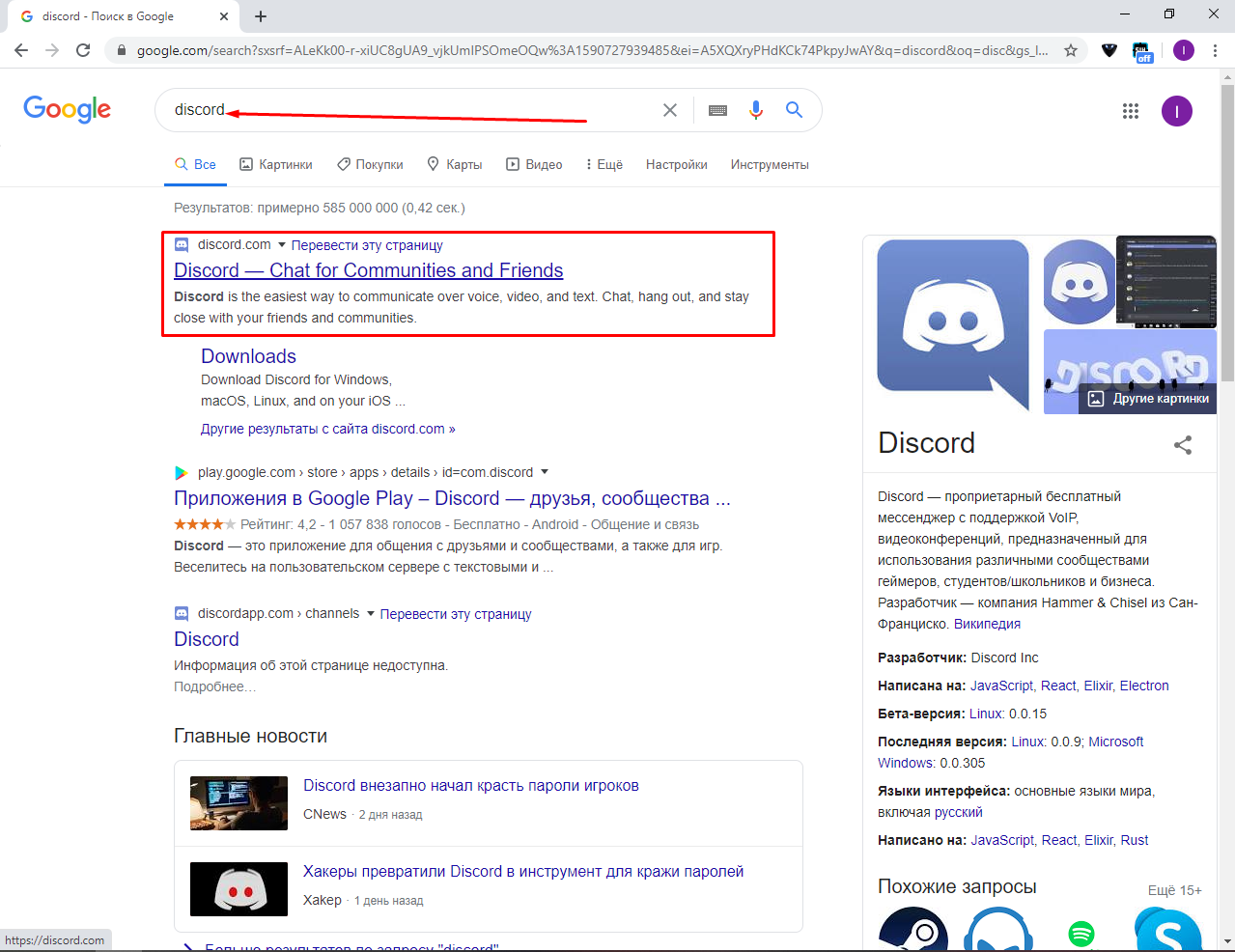 Нажимаем Загрузить для Windows 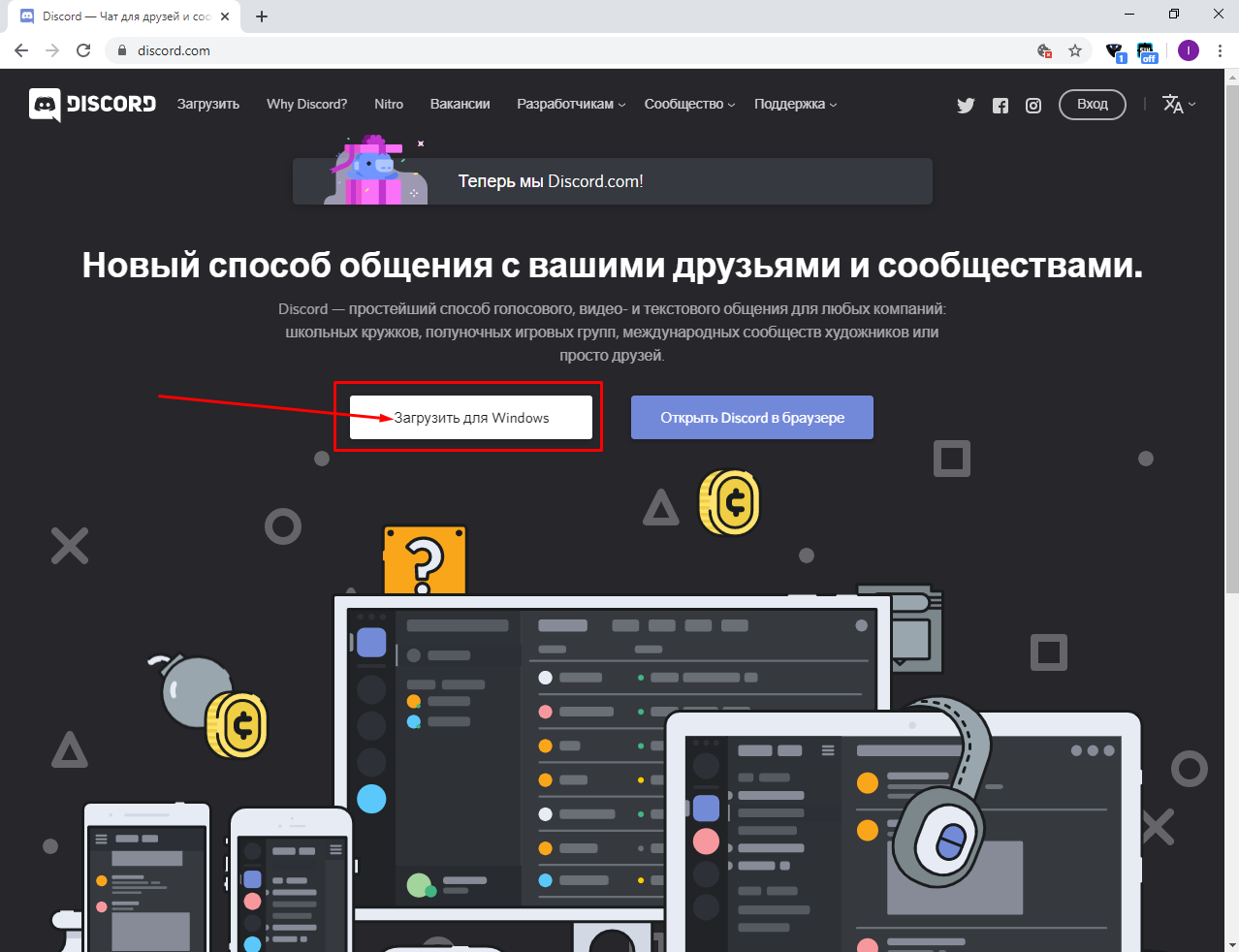 После того как программа загрузилась, нажимаем на неё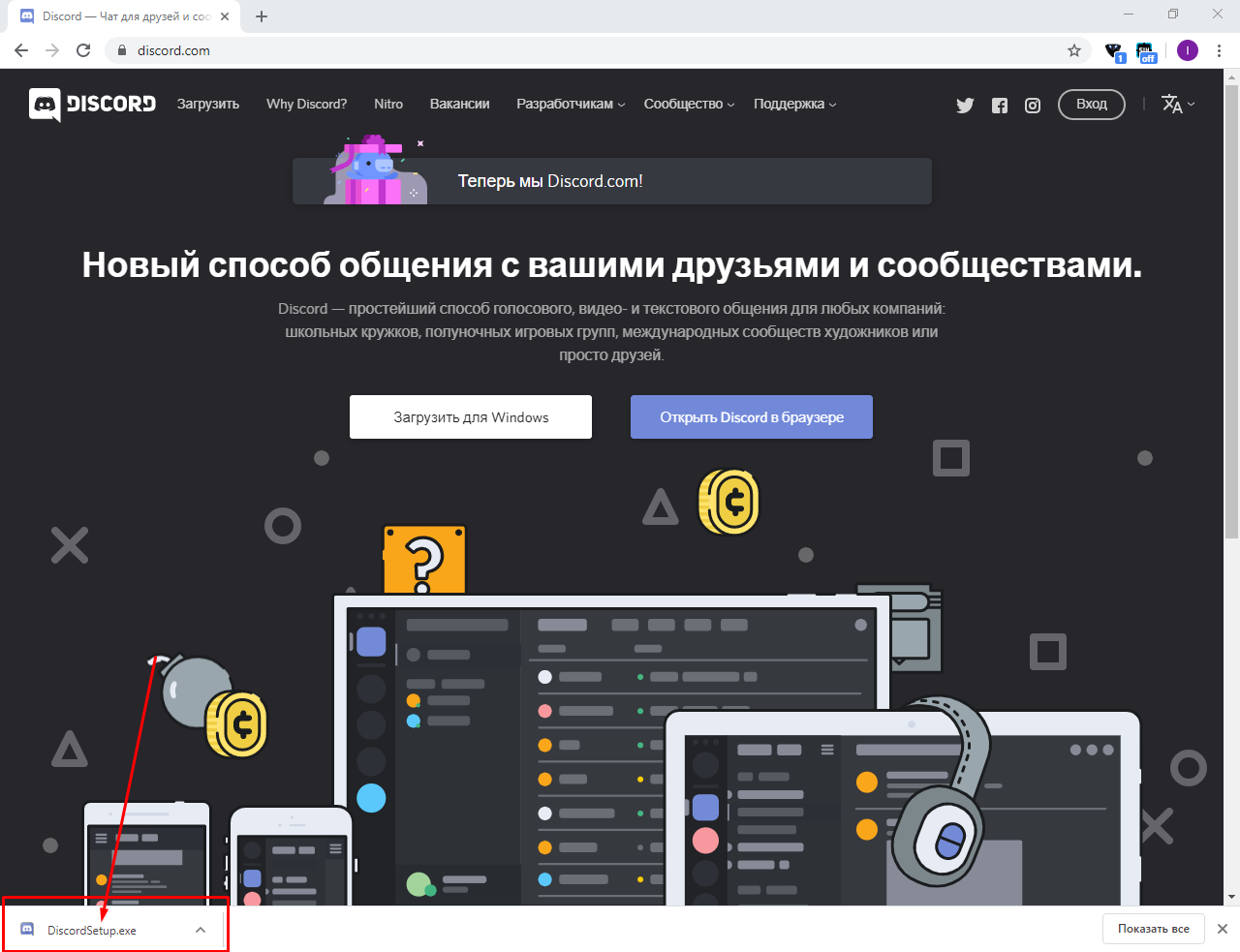 ИЛИ ТАК:Открываем «мой компьютер»Заходим в «загрузки»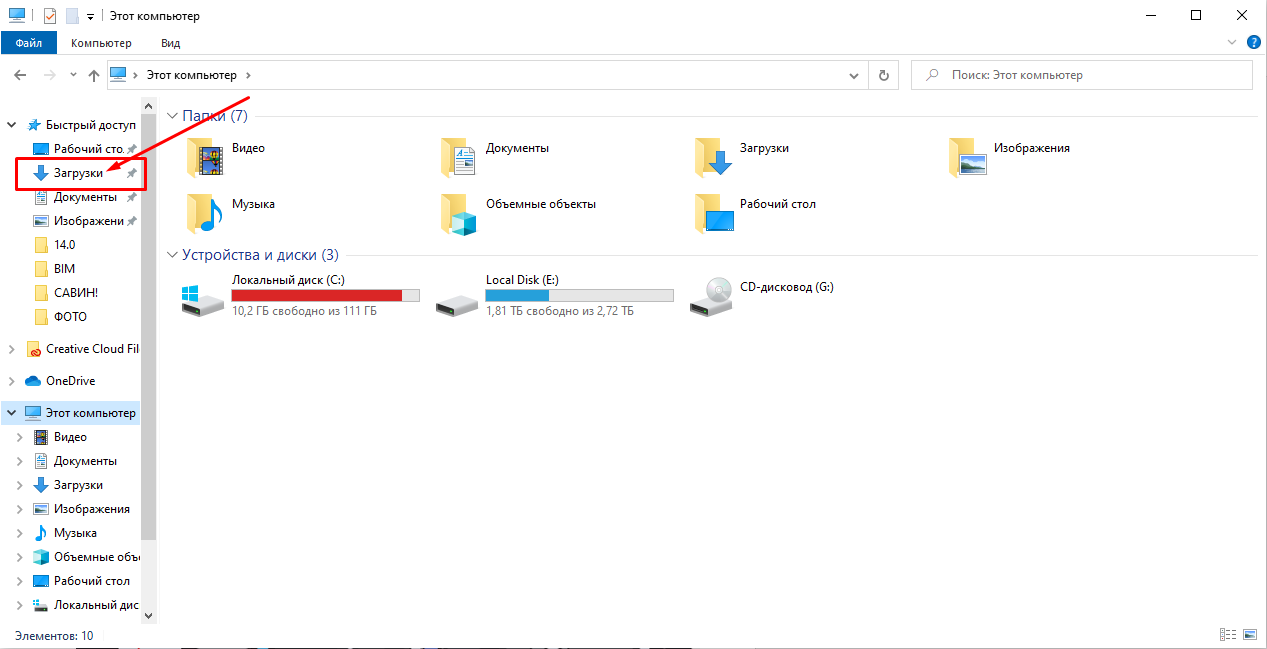 Открываем «DiscordSetup.exe»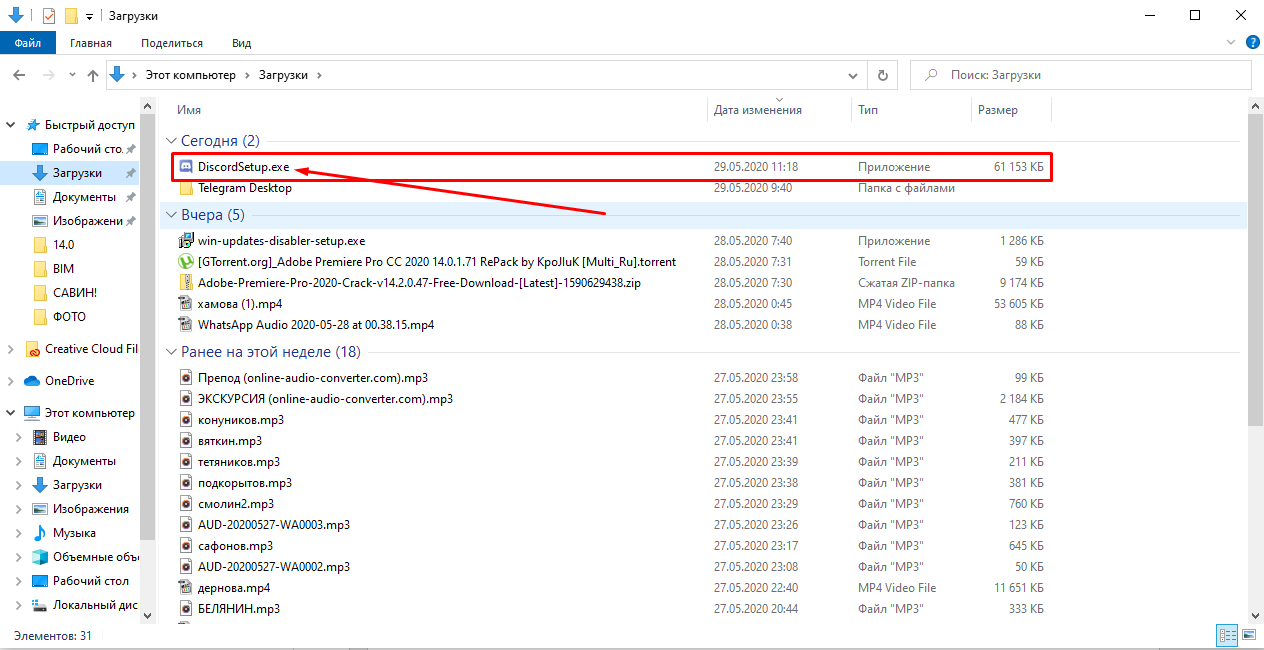 Если у вас появилось окно с предупреждением безопасности, то:Нажимаем запустить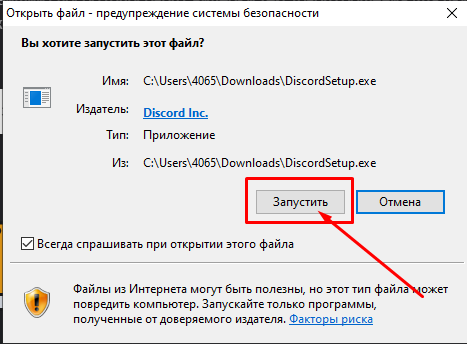 Если вы не зарегистрированы, то нажимаем зарегистрироваться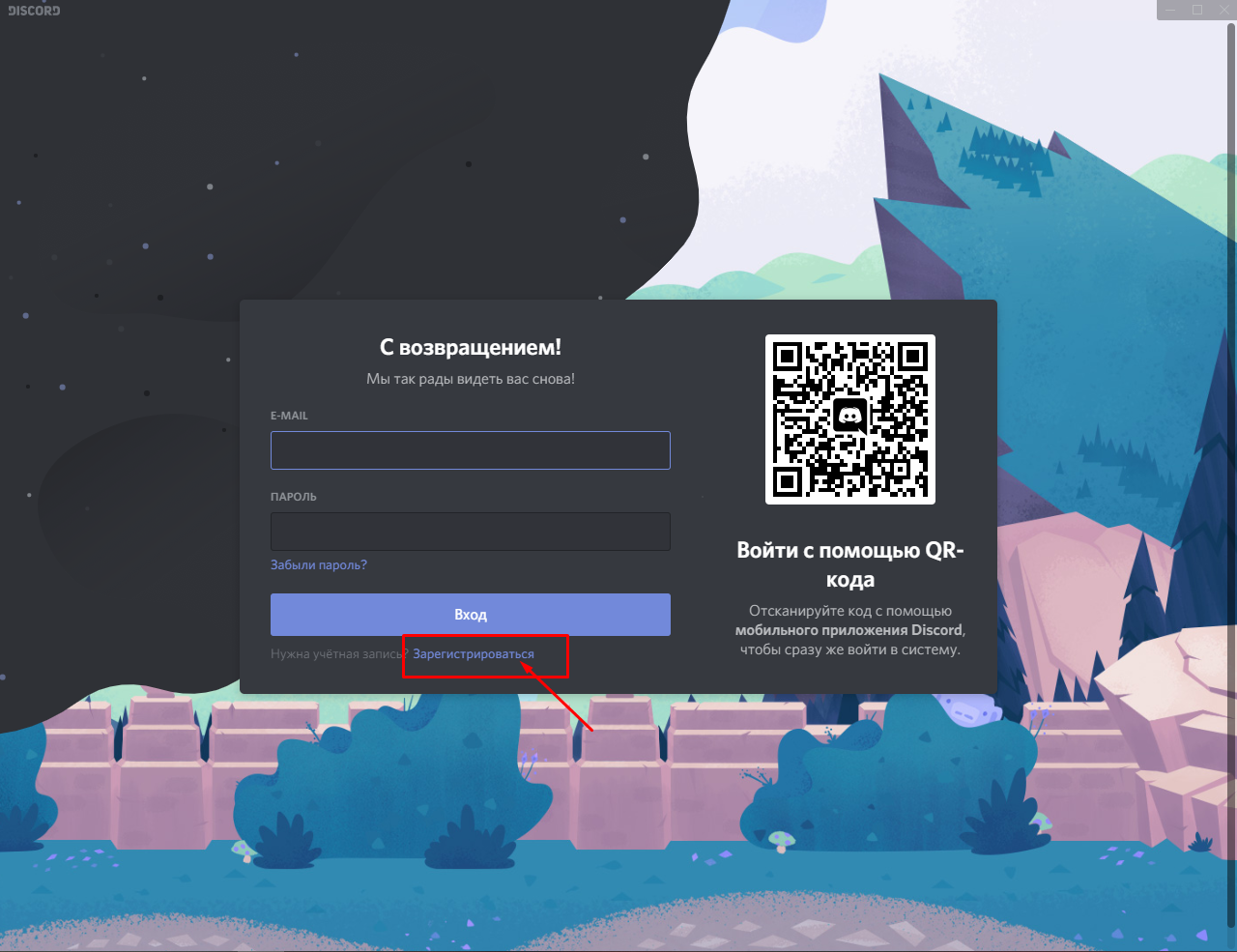 Если вы уже зарегистрированы, то вводим логин с паролем и нажимаем кнопочку вход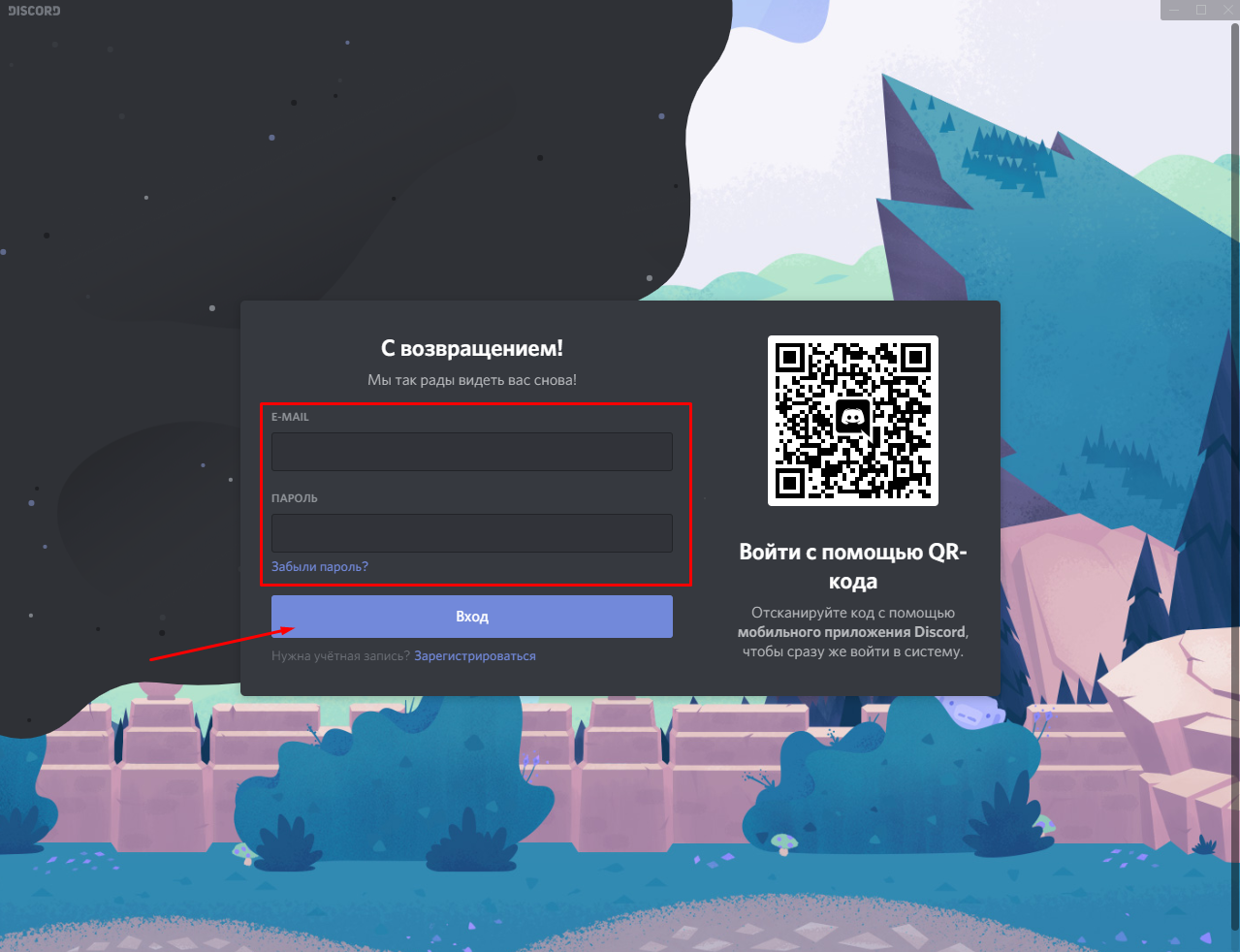 Дальше добавляем сервер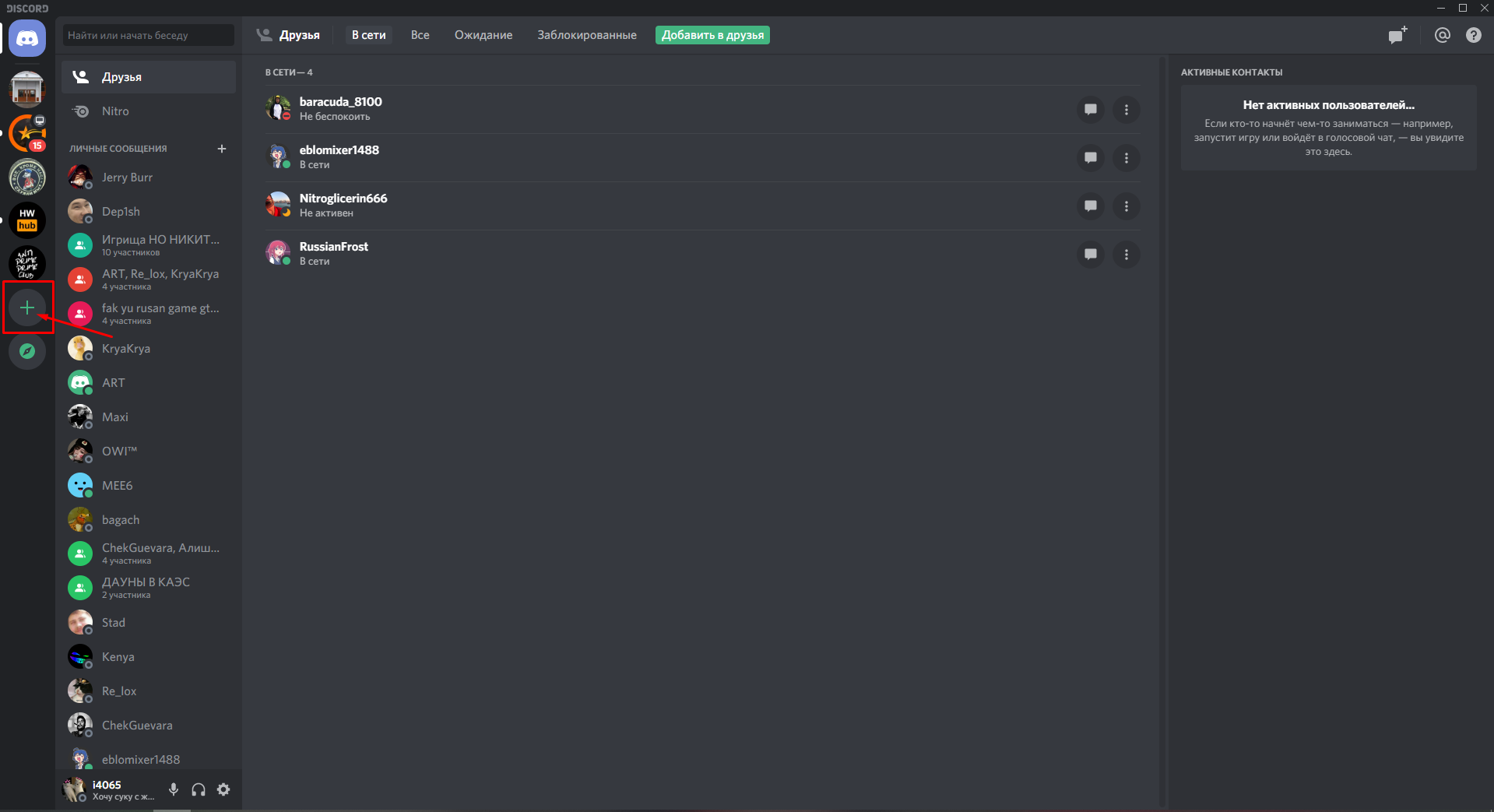 Нажимаем на кнопку присоединиться к серверу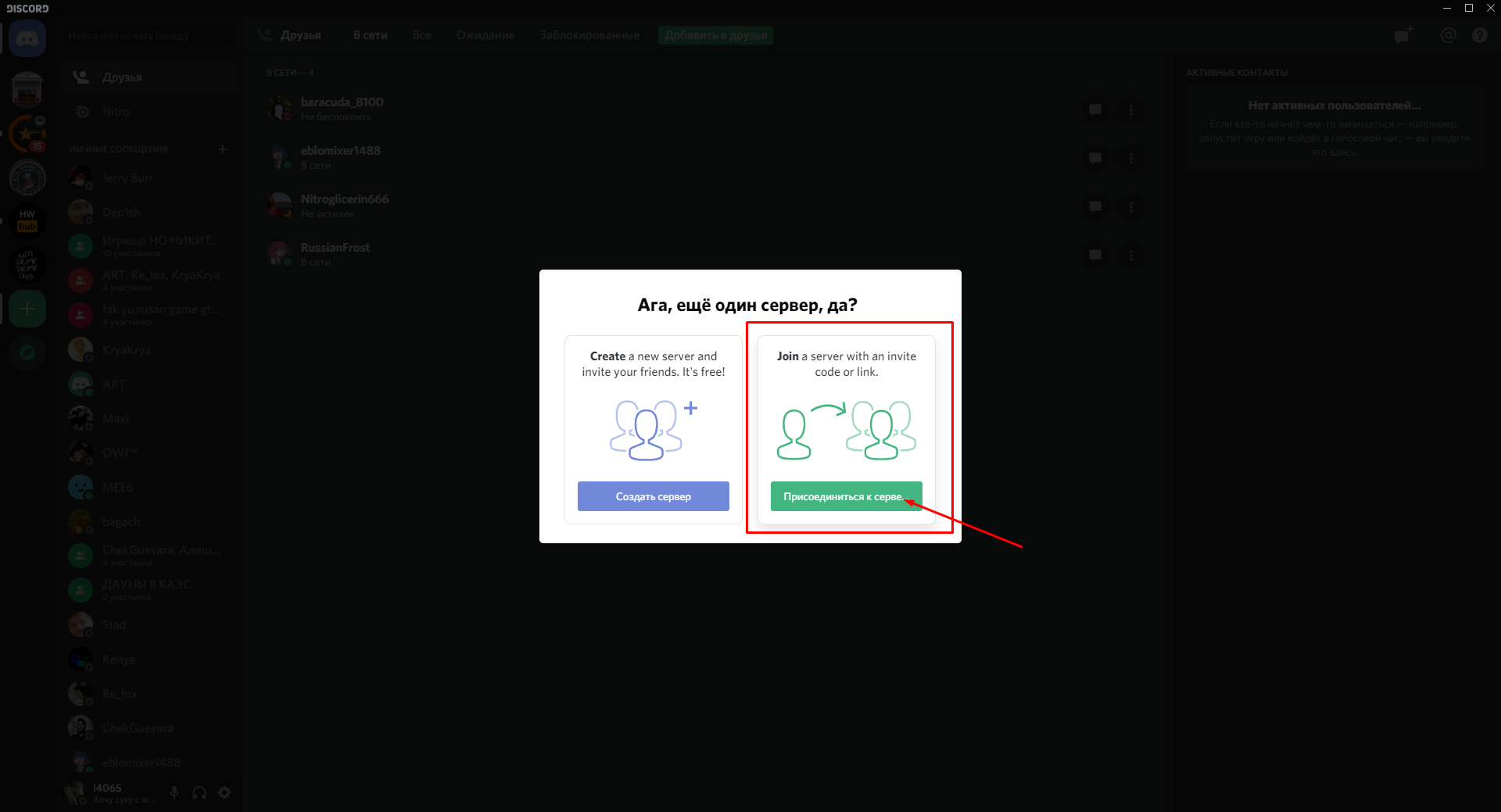 Сюда вводим код приглашения: XkcqASA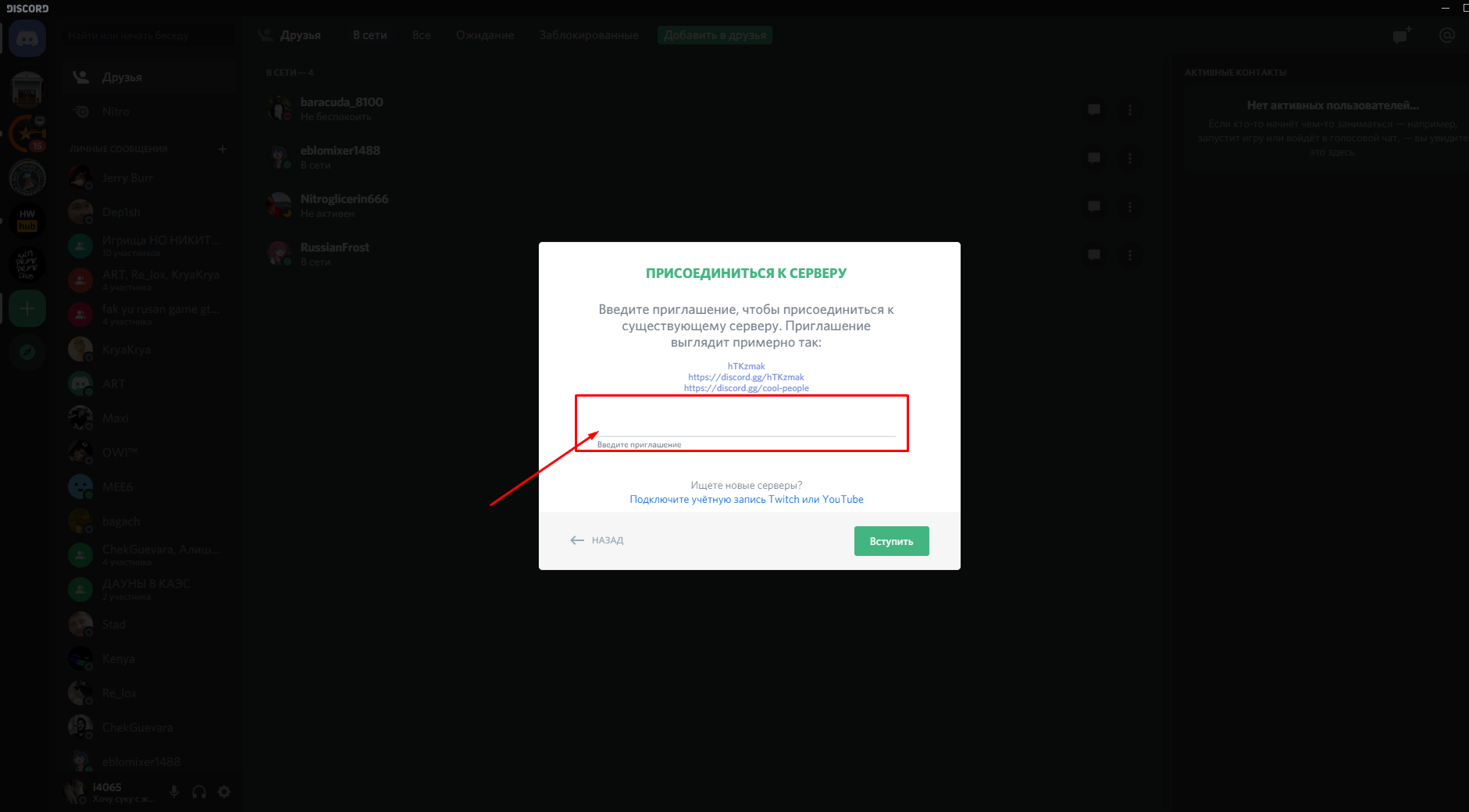 Далее нажимаем на наш сервер 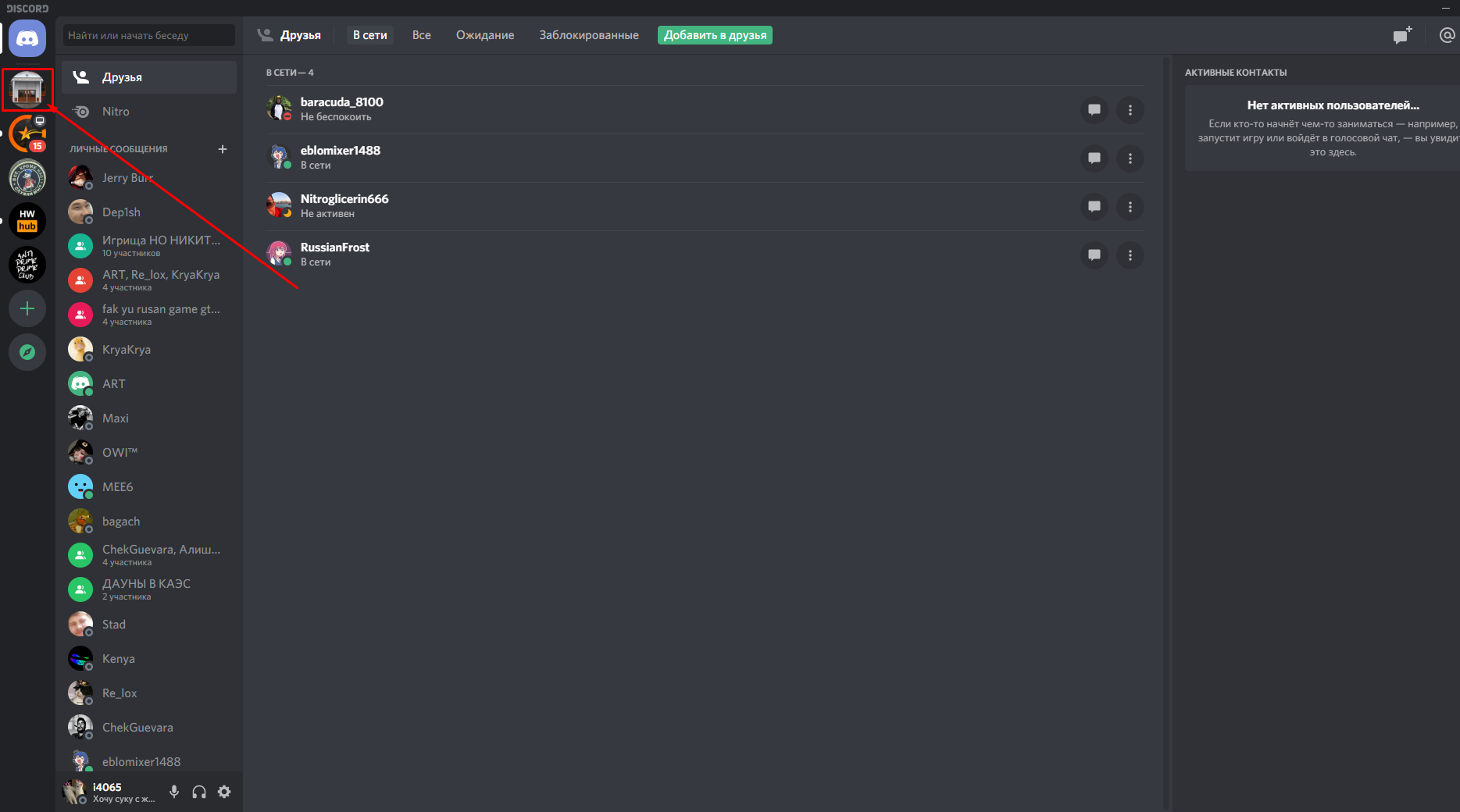 Затем выбираем вашу группу.ГОТОВО!В случае если нет веб-камеры (установка на телефон)Заходим в приложение play маркет (если у вас android) или же в app store (если у вас ios)В поисковой строке пишем «discord» и нажимаем на первую ссылку как показано на картинке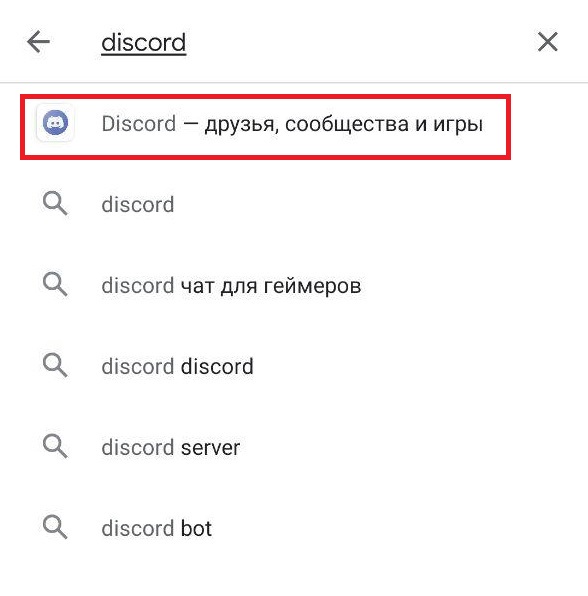 Нажимаем установить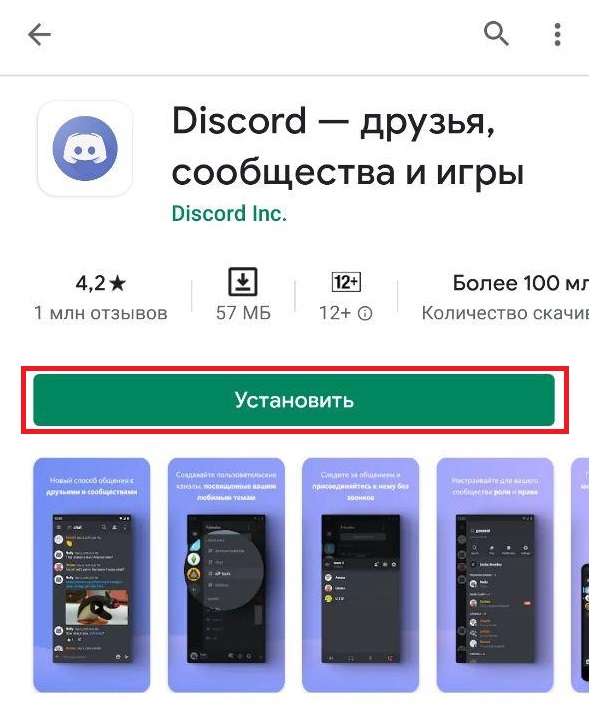 Далее нажимаем открыть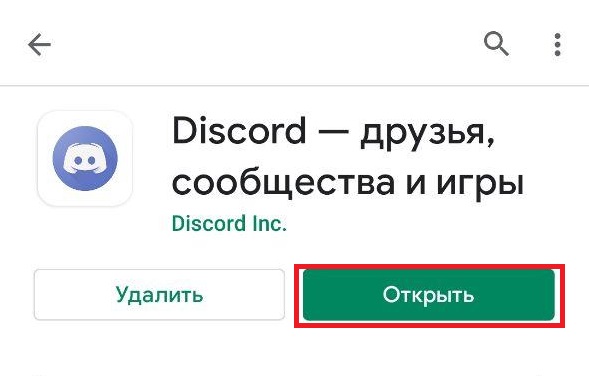 После чего выполняем регистрацию или входПосле успешного входа, нажимаем на следующую вкладку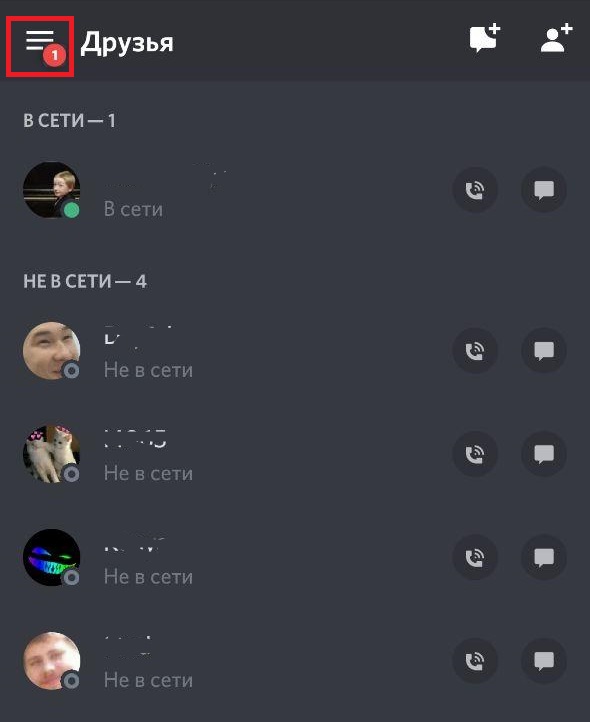 После этого нажимаем на знак «+»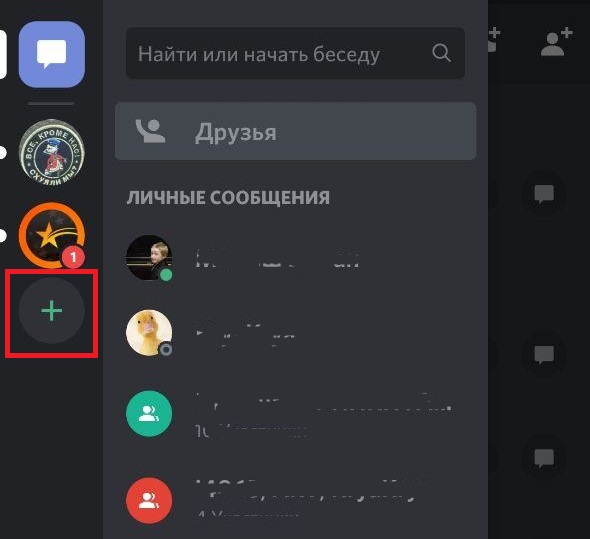 Высветится следующее окно и надо будет нажать присоединиться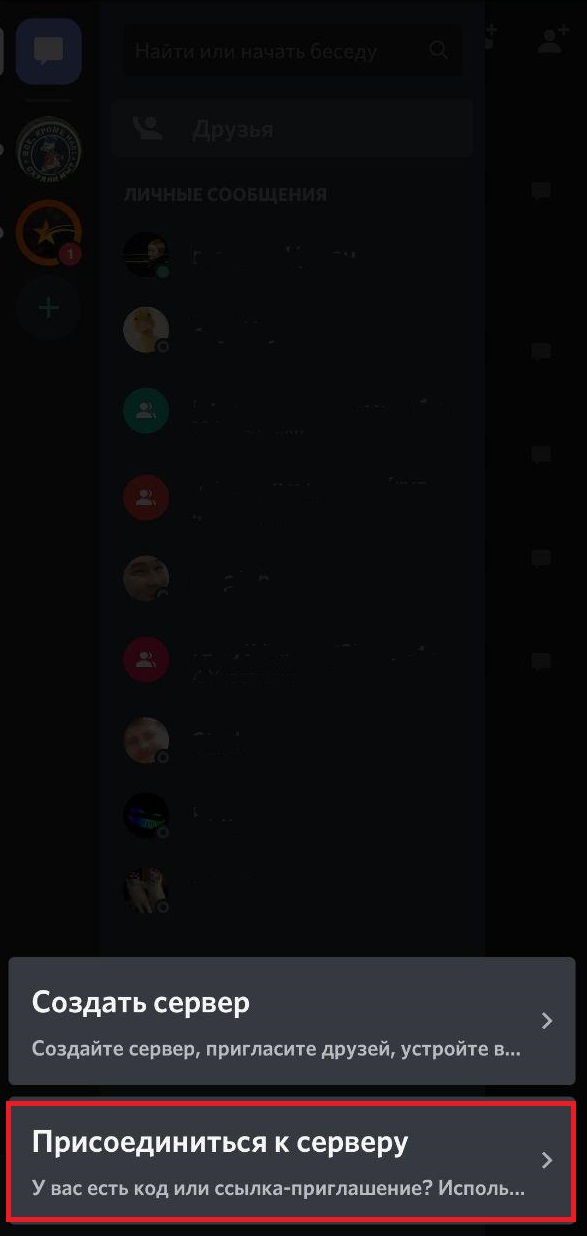 Далее в высветившееся окно вводим код приглашения XkcqASAПосле чего нажимаем принять приглашение 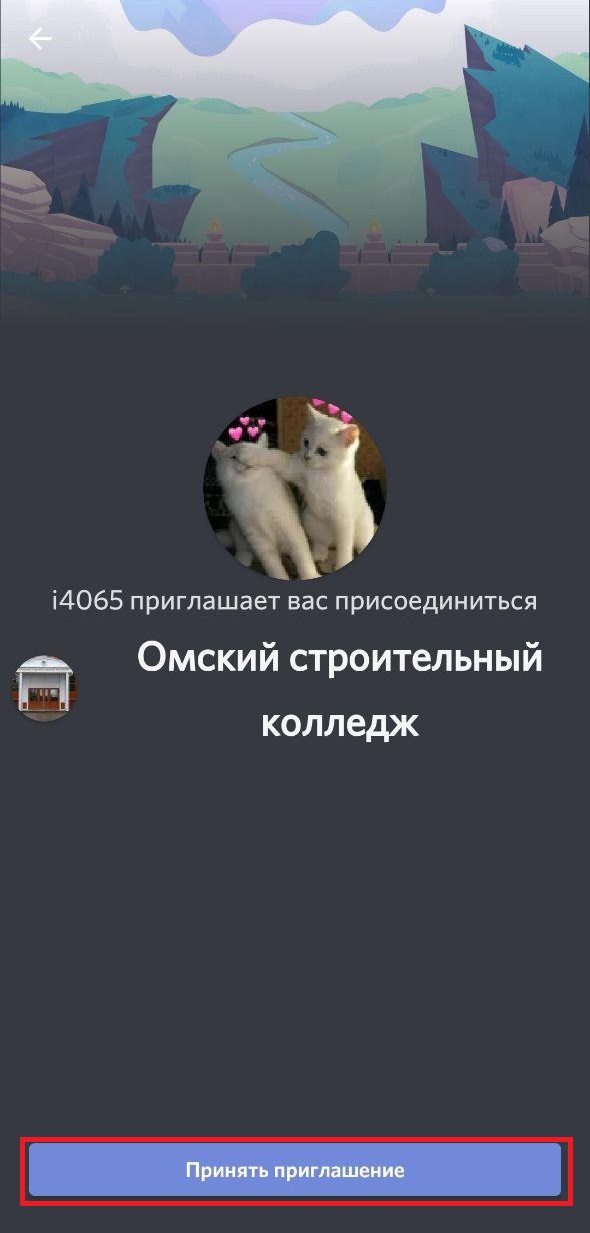 Затем выбираем вашу группу.ГОТОВО!Если у Вас возникли вопросы при подключении, вы можете позвонить по т. 89237650911 (Дарья), 89236889893 (Ильяс) 